Eco Council Application Form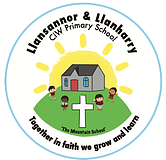 Please complete the questions below to apply for a position as an Eco Councillor.Please complete and return this application form and return it to Miss Lavis by 8th September 2017First NameSurnameClassWhy do you want to become an Eco Councillor?Why do you want to become an Eco Councillor?Why do you think it is important for us to be a sustainable school?Why do you think it is important for us to be a sustainable school?Give an example of something that you are responsible for either at home or school?Give an example of something that you are responsible for either at home or school?How do you think you can help promote sustainability within our school?How do you think you can help promote sustainability within our school?What skills and qualities do you have that will make you a good Eco Councillor?What skills and qualities do you have that will make you a good Eco Councillor?